COME SIAMO VESTITI?Usa le espressioni della lista per descrivere i vestiti.a collo alto – a fiori – a maniche lunghe – a maniche corte – a quadretti – a righe – a tinta unita – fantasia – senza maniche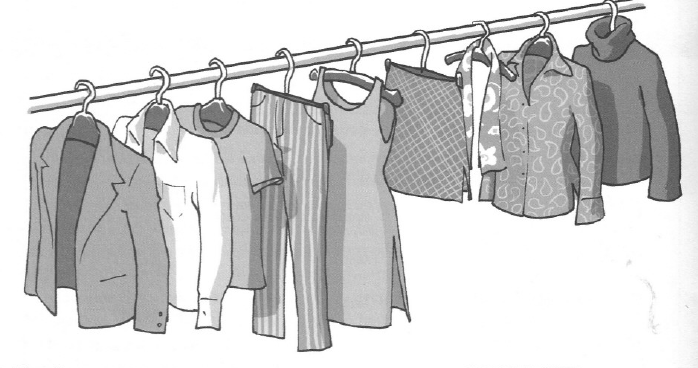 Una giacca a tinta unitaUna camicia _____________________Una maglietta ____________________Un paio di pantaloni _______________Un vestito _______________________Una gonna _______________________Una sciarpa ______________________Una camicetta ____________________Un maglione _____________________Completa le frasi con le scarpe giuste.gli stivali – i mocassini – i tacchi a spillo – le ciabatte da mare – le pantofole – le scarpe con i lacci – le scarpe da ginnastica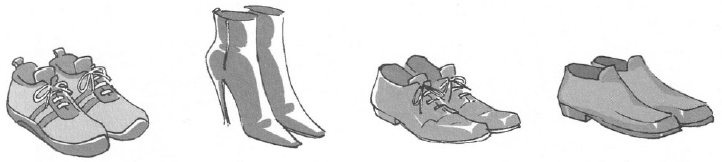 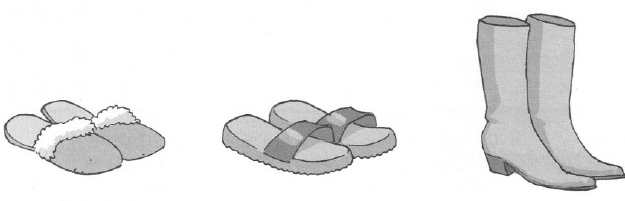 Quando vado in palestrauso ______________2. Quando va a una cena elegante lei usa _________________3. Quando va a una cena elegante lui usa _______________4. Quando mettiamo delle scarpe senza lacci usiamo _________________5. Quando sono a casa uso ________________6. Quando vado al mare uso _______________7. Quando fa freddo uso ______________